なにわエコ良品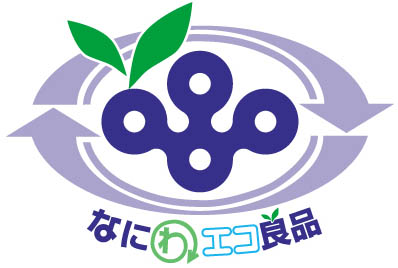 骨材・粗骨材231090・再生細骨材231091・再生粗骨材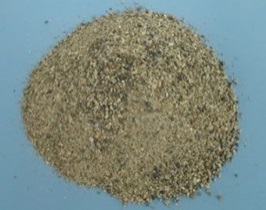 コンクリート用骨材・クッション材等問合せ先：株式会社　京星住所：枚方市大字尊延寺965番地電話番号：072-858-0663ファックス番号：072-858-4021 URL : https://www.concle.co.jp/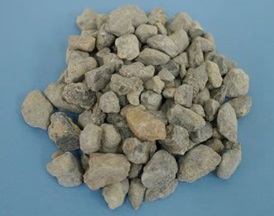 コンクリート用骨材問合せ先：株式会社　京星住所：枚方市大字尊延寺965番地電話番号：072-858-0663ファックス番号：072-858-4021 URL : https://www.concle.co.jp/